KẾ HOẠCHTổ chức Cuộc thi trực tuyến Công nhân, viên chức, lao động Tìm hiểu Luật Phòng, chống ma túyThực hiện Kế hoạch số 328/KH-TLĐ ngày 25/5/2023 của Tổng Liên đoàn Lao động Việt Nam về tăng cường phòng, chống ma túy cho công nhân lao động, Tổng Liên đoàn Lao động Việt Nam xây dựng kế hoạch tổ chức Cuộc thi Tìm hiểu về Luật Phòng, chống ma túy trong công nhân, viên chức, lao động (CNVCLĐ) như sau:MỤC ĐÍCH, YÊU CẦUKhẳng định vai trò, nhiệm vụ của tổ chức Công đoàn trong việc chăm lo, bảo vệ quyền, lợi ích hợp pháp, chính đáng của đoàn viên, NLĐ.Tuyên truyền, phổ biến giáo dục pháp luật về phòng, chống ma túy, qua đó nâng cao trách nhiệm, nhận thức của các cấp công đoàn và CNVCLĐ đối với công tác Phòng, chống ma túy.Gắn nhiệm vụ tuyên truyền, phổ biến giáo dục pháp luật về phòng, chống ma túy với trách nhiệm thực hiện, nhiệm vụ, quyền hạn của tổ chức Công đoàn, làm chuyển biến, nâng cao nhận thức, trách nhiệm của cán bộ, đoàn viên công đoàn, CNVCLĐ khi thực hiện quyền, nghĩa vụ công dân trong phong trào Toàn dân bảo vệ an ninh Tổ quốc, góp phần bảo vệ an ninh quốc gia, bảo đảm trật tự an toàn xã hội.Việc tổ chức Cuộc thi bám sát định hướng thông tin, tuyên truyền của Đảng, Nhà nước, Chính phủ và Quốc hội về công tác phòng, chống ma túy, nhất là mục tiêu, quan điểm chỉ đạo, nhiệm vụ và giải pháp tại Chỉ thị số 36-CT/TW ngày 16/8/2019 của Bộ Chính trị về tăng cường, nâng cao hiệu quả công tác phòng, chống ma túy.TÊN GỌI, ĐỐI TƯỢNG DỰ THITên gọi Cuộc thiCuộc thi trực tuyến CNVCLĐ tìm hiểu Luật Phòng, chống ma túyĐối tượng dự thiĐối tượng dự thi: Cán bộ, đoàn viên công đoàn, CNVCLĐ đang công tác, làm việc trong các cơ quan, đơn vị, doanh nghiệp trong cả nước.Đơn vị chỉ đạo Cuộc thiTổng Liên đoàn Lao động Việt NamĐơn vị tổ chức thực hiện Cuộc thiBan Tuyên giáo Tổng Liên đoàn phối hợp cùng Tạp chí Lao động và Công đoànNỘI DUNG, HÌNH THỨC, THỜI GIAN TỔ CHỨCNội dung Cuộc thi: Tìm hiểu các quy định của Luật Phòng, chống ma túy và các văn bản hướng dẫn thi hành, bao gồm:Luật Phòng, chống ma túy số 73/2021/QH14 ngày 30/3/2021 của Quốc hội nước CHXHCN Việt Nam.Nghị định số 105/NĐ-CP ngày 04/12/2021 của Chính phủ quy định chi tiết và hướng dẫn thi hành một số điều của Luật Phòng, chống ma túy;Nghị định số 109/NĐ-CP ngày 08/12/2021 của Chính phủ quy định cơ sở y tế đủ điều kiện xác định tình trạng nghiện ma túy và hồ sơ, trình tự, thủ tục xác định tình trạng nghiện ma túy;Nghị định số 116/NĐ-CP ngày 21/12/2021 của Chính phủ quy định chi tiết một số điều của Luật Phòng, chống ma túy, Luật Xử lý vi phạm hành chính về cai nghiện ma túy và quản lý sau cai nghiện ma túy.Hình thức: Cuộc thi được tổ chức theo hình thức thi trực tuyến (online) trên Tạp chí điện tử Lao động và Công đoàn (laodongcongdoan.vn).Đề thi:Đề thi gồm 20 câu hỏi kiến thức, được máy tính lựa chọn ngẫu nhiên từ ngân hàng câu hỏi của Cuộc thi.Mỗi câu có từ 02 đến 04 phương án trả lời, người dự thi chỉ được lựa chọn 01 (một) phương án trả lời đúng nhất.Thời gian làm bài thi: 10 phútCách thức dự thi:Bước 1: Sử dụng các thiết bị đa phương tiện (máy tính, điện thoại thông minh, máy tính bảng...) có kết nối Internet truy cập vào trang điện tử laodongcongdoan.vn/Cuộc thi trực tuyến CNVCLĐ tìm hiểu Luật Phòng, chống ma túy. Hoặc quét mã QR Code của Cuộc thi để tham gia Cuộc thi.Bước 2: Sau khi truy cập vào trang điện tử laodongcongdoan.vn, thí sinh phải điền đầy đủ, chính xác thông tin cá nhân vào các trường thông tin đã được mặc định, bao gồm:Họ và tên;Số CMND/CCCD/Hộ chiếu/ Số định danh cá nhân;Số điện thoại liên lạc;Địa chỉ thường trú/tạm trú (quận/huyện/thị xã/thành phố thuộc tỉnh - tỉnh/thành phố trực thuộc Trung ương);Đơn vị công tác (thí sinh điền thông tin đơn vị đang làm việc, công tác);Đơn vị trực thuộc (Thí sinh tick chọn Liên đoàn Lao động tỉnh, thành phố, Công đoàn ngành Trung ương và tương đương có sẵn trên hệ thống).Sau khi điền đầy đủ các thông tin nêu trên, thí sinh nhập mã xác nhận bảo mật (được tạo ngẫu nhiên do máy chủ cung cấp và chọn nút “vào thi” để bắt đầu trả lời các câu hỏi do Ban Tổ chức đưa ra.Bước 3: Sau khi trả lời xong các câu hỏi, thí sinh bấm vào nút “xác nhận” để nộp bài dự thi.Lưu ý: Thông tin của người dự thi là căn cứ để Ban Tổ chức xét và trao giải. Ban Tổ chức không công nhận kết quả đối với thí sinh đăng ký thông tin cá nhân không chính xác.Thí sinh dự thi chỉ được tham gia thi 01 lần.Tiêu chí xét giải thưởngTổng điểm là 20 điểm, mỗi câu trả lời đúng được tính 1 điểm.Đối với tập thểKết quả Cuộc thi được đánh giá dựa trên hai tiêu chí: Kết quả phần thi kiến thức của các cá nhân thuộc đơn vị quản lý và số lượng người tham gia đông nhất.Đối với cá nhânKết quả Cuộc thi được đánh giá dựa trên hai tiêu chí: Kết quả phần thi kiến thức và thời gian trả lời nhanh nhất.Thời gian tổ chức Cuộc thi:Thời gian bắt đầu Cuộc thi: Từ 0h00 ngày 19/8/2023Thời gian kết thúc Cuộc thi: 0h00 ngày 19/9/2023Thời gian trao giải: Tháng 10/2023CÁCH XÉT GIẢI, ĐIỀU KIỆN ĐẠT GIẢI, TRAO GIẢI THƯỞNGCách thức xét giải, điều kiện đạt giảiĐối với giải thưởng cho tập thể (Liên đoàn Lao động tỉnh, thành phố, Công đoàn ngành Trung ương và tương đương) sẽ được Ban Tổ chức Cuộc thi xét giải căn cứ vào đơn vị, địa phương xây dựng kế hoạch phát động Cuộc thi, tổng số lượng thí sinh tham gia dự thi và tổng số điểm của các thí sinh tham gia Cuộc thi thuộc tập thể đó (ưu tiên số lượng người tham gia dự thi). Ban Tổ chức Cuộc thi căn cứ thành tích của tập thể nào cao hơn để trao giải thưởng từ cao xuống thấp cho đến khi chọn đủ số lượng giải theo quy định tại Thể lệ này.Trường hợp có 02 tập thể có tổng số lượng thí sinh tham gia dự thi và tổng số điểm làm bài dự thi của các thí sinh bằng nhau, Ban Tổ chức Cuộc thi sẽ căn cứ vào tiêu chí số lượng thí sinh thuộc tập thể nào có cá nhân đạt giải cao, sẽ được xếp thứ tự trao giải cao hơn.Giải thưởng tập thể chỉ xét trao giải cho các đơn vị đăng ký phát động Cuộc thi tại địa chỉ trên tạp chí điện tử: laodongcongdoan.vnĐối với giải thưởng cá nhân:Thí sinh đạt giải là thí sinh có số câu trả lời trắc nghiệm đạt điểm số cao nhất và thời gian trả lời ngắn nhất.Thứ tự xếp giải sẽ được Ban Tổ chức xếp từ cao xuống thấp cho đến khi chọn đủ số lượng giải theo quy định tại Thể lệ này.Trong trường hợp số thí sinh dự thi (từ 02 người trở lên) có bài dự thi đạt điểm số bằng nhau, Ban Tổ chức sẽ căn cứ các tiêu chí: Số câu trả lời đúng, thời gian trả lời nhanh, thời điểm thí sinh gửi bài dự thi sớm hơn để xếp hạng (thời điểm thí sinh gửi bài dự thi được tạo bản ghi trong hệ thống phần mềm, dữ liệu tiếp nhận bài thi trực tuyến của Cuộc thi). Trong trường hợp tất cả các tiêu chi xét duyệt đều bằng nhau, sẽ do Ban Tổ chức quyết định trao giải thưởng.Trao giảiTổng Liên đoàn Lao động Việt Nam sẽ trao Giấy chứng nhận, phần thưởng tiền mặt cho tập thể, cá nhân đạt giải tại Lễ trao giải hoặc liên hệ để trao giải bằng hình thức phù hợp.Thông tin về giải thưởng, kết quả thi của cá nhân, tập thể đạt giải Cuộc thi sẽ được công bố trên tạp chí điện tử: laodongcongdoan.vnBan Tổ chức sẽ liên hệ trực tiếp với cá nhân đạt giải bằng điện thoại; thông báo đến các tập thể đạt giải bằng văn bản. Ban Tổ chức có quyền không trao thưởng nếu thông tin của thí sinh đạt giải không trùng với thông tin trên bài dự thi.Các quy định khácTrong quá trình tổ chức Cuộc thi, nếu có những vấn đề phát sinh ngoài quy định của Thể lệ này, Ban Tổ chức sẽ quyết định, điều chỉnh phù hợp với tình hình thực tiễn.Ban Giám khảo căn cứ Thể lệ, thang điểm và những nội dung sửa đổi, bổ sung của Ban Tổ chức để thống nhất việc chấm điểm, đánh giá thí sinh qua các phần thi.Mỗi thí sinh chỉ được đăng ký sử dụng một tài khoản dự thi và cung cấp đầy đủ, đúng các thông tin bắt buộc.Trong quá trình thi, Ban Tổ chức không chịu trách nhiệm đối với lỗi kết nối do đường truyền mạng hoặc lỗi do thiết bị tham gia dự thi.Ban Tổ chức sẽ liên hệ với thí sinh đạt giải theo các thông tin do Thí sinh cung cấp, nếu sau 05 ngày (tính ngày làm việc), thí sinh không phản hồi thì Ban Tổ chức sẽ huỷ kết quả và xét trao giải cho thí sinh khác.Cấp giải quyết khiếu nại cuối cùng là Trưởng Ban Tổ chức Cuộc thi.GIẢI THƯỞNGGiải tập thểTổng kết Cuộc thi, Tổng Liên đoàn xét, trao giải tập thể cho các Liên đoàn Lao động tỉnh, thành phố; Công đoàn ngành trung ương và tương đương,Công đoàn Tổng Công ty trực thuộc Tổng Liên đoàn có thành tích trong triển khai Cuộc thi như sau:01 giải Nhất: Giấy chứng nhận của Tổng Liên đoàn và phần thưởng tiền mặt trị giá 07 triệu đồng.02 giải Nhì: Giấy chứng nhận của Tổng Liên đoàn và phần thưởng tiền mặt trị giá 05 triệu đồng/giải.03 giải Ba: Giấy chứng nhận của Tổng Liên đoàn và phần thưởng tiền mặt trị giá 03 triệu đồng/giải.Giải cá nhân01 giải Nhất: Giấy chứng nhận của Tổng Liên đoàn và phần thưởng tiền mặt trị giá 05 triệu đồng.02 giải Nhì: Giấy chứng nhận của Tổng Liên đoàn và phần thưởng tiền mặt trị giá 03 triệu đồng/giải.03 giải Ba: Giấy chứng nhận của Tổng Liên đoàn và phần thưởng tiền mặt trị giá 02 triệu đồng/giải.20 giải Khuyến khích: Giấy chứng nhận của Tổng Liên đoàn và phần thưởng tiền mặt trị giá 01 triệu đồng/giải.KINH PHÍ THỰC HIỆNNguồn kinh phí: từ ngân sách Nhà nước, theo Quyết định số 5973/QĐ- TLĐ ngày 29/12/2022 của Tổng Liên đoàn Lao động Việt Nam về việc giao dự toán chi ngân sách Nhà nước năm 2023.TỔ CHỨC THỰC HIỆNBan Tuyên giáo Tổng Liên đoàn Lao động Việt NamLà đơn vị tham mưu giúp Thường trực Đoàn Chủ tịch Tổng Liên đoàn chỉ đạo, tổ chức Cuộc thi, đảm bảo về nội dung, tiến độ và hiệu quả.Phối hợp với Tạp chí Lao động và Công đoàn tổ chức thực hiện Cuộc thi trực tuyến trên trang điện tử laodongcongdoan.vn.Tạp chí Lao động và Công đoànTổ chức triển khai Cuộc thi trực tuyến Công nhân viên chức, lao động tìm hiểu Luật, Phòng chống ma túy.Tổng hợp, báo cáo kết quả Cuộc thi trực tuyến Công nhân viên chức, lao động tìm hiểu Luật, Phòng chống ma túy gửi về Tổng Liên đoàn qua Ban Tuyên giáo.Đảm bảo về nội dung, tiến độ và hiệu quả của Cuộc thi.Các Liên đoàn Lao động tỉnh, thành phố; Công đoàn ngành trung ương và tương đương, Công đoàn Tổng Công ty trực thuộc Tổng Liên đoàn- Căn cứ Kế hoạch này hướng dẫn các cấp công đoàn trực thuộc vận động đoàn viên, CNVCLĐ tích cực tham gia Cuộc thi; đảm bảo sức lan tỏa vàthu hút đông đảo đoàn viên, CNVCLĐ trong từng ngành, địa phương, cơ quan, đơn vị, doanh nghiệp tham gia.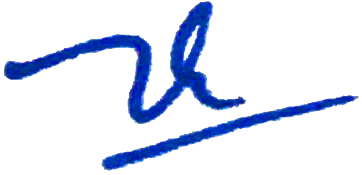 Báo cáo, đánh giá kết quả Cuộc thi gửi về Tổng Liên đoàn (qua Ban Tuyên giáo hoặc Tạp chí Lao động và Công đoàn).Các tỉnh, ngành chỉ đạo các cấp Công đoàn trực thuộc tuyên truyền, vận động cán bộ, đoàn viên công đoàn và người lao động thuộc phạm vi quản lý tham gia Cuộc thi.Tổ chức truyền thông về Cuộc thi thông qua các phương tiện thông tin đại chúng trong và ngoài hệ thống Công đoàn.Các cơ quan báo chí Công đoànTuyên truyền về nội dung và kết quả của Cuộc thi trực tuyến Công nhân viên chức, lao động tìm hiểu Luật, Phòng chống ma túy.Để Cuộc thi đạt kết quả tốt, thu hút đông đảo CNVCLĐ tham gia, góp phần tích cực trong việc tăng cường tuyên truyền, phòng, chống ma túy trong công nhân lao động, góp phần bảo đảm an ninh, trật tự, an toàn xã hội, Tổng Liên đoàn Lao động Việt Nam đề nghị các cấp công đoàn triển khai thực hiện nghiêm túc Kế hoạch này.Trong quá trình triển khai, nếu có vướng mắc, đề nghị liên hệ với Ban Tổ chức Cuộc thi để được hỗ trợ, giải đáp: Ban Tuyên giáo Tổng Liên đoàn: Đ/c Đinh Thị Thanh Thuỷ, SĐT- 0912975899; Tạp chí Lao động và Công đoàn: Đ/c Huỳnh Huyền Vi, SĐT- 0935.181.804.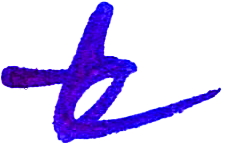 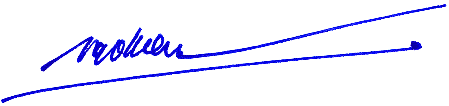 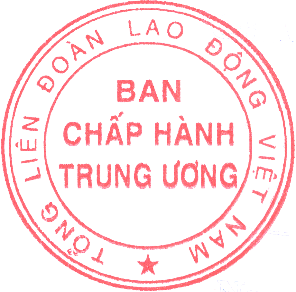 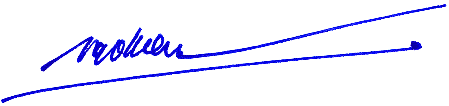 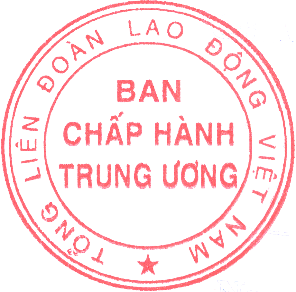 TỔNG LIÊN ĐOÀN LAO ĐỘNG VIỆT NAM–––––––––Số:348	/KH-TLĐCỘNG HÒA XÃ HỘI CHỦ NGHĨA VIỆT NAMĐộc lập - Tự do - Hạnh phúc––––––––––––––––––––––––Hà Nội, ngày15 tháng08 năm 2023Nơi nhận:TM. ĐOÀN CHỦ TỊCHPHÓ CHỦ TỊCHBộ Công an (để b/c):Đ/c Chủ tịch TLĐ (để b/c);Các Liên đoàn Lao động tỉnh, thành phố;Các Công đoàn ngành TW và tương đương, Công đoàn Tổng Công ty trực thuộc TLĐ;Các cơ quan báo chí CĐ;Bộ Công an (để b/c):Đ/c Chủ tịch TLĐ (để b/c);Các Liên đoàn Lao động tỉnh, thành phố;Các Công đoàn ngành TW và tương đương, Công đoàn Tổng Công ty trực thuộc TLĐ;Các cơ quan báo chí CĐ;- Lưu: VT, TG.Ngọ Duy Hiểu